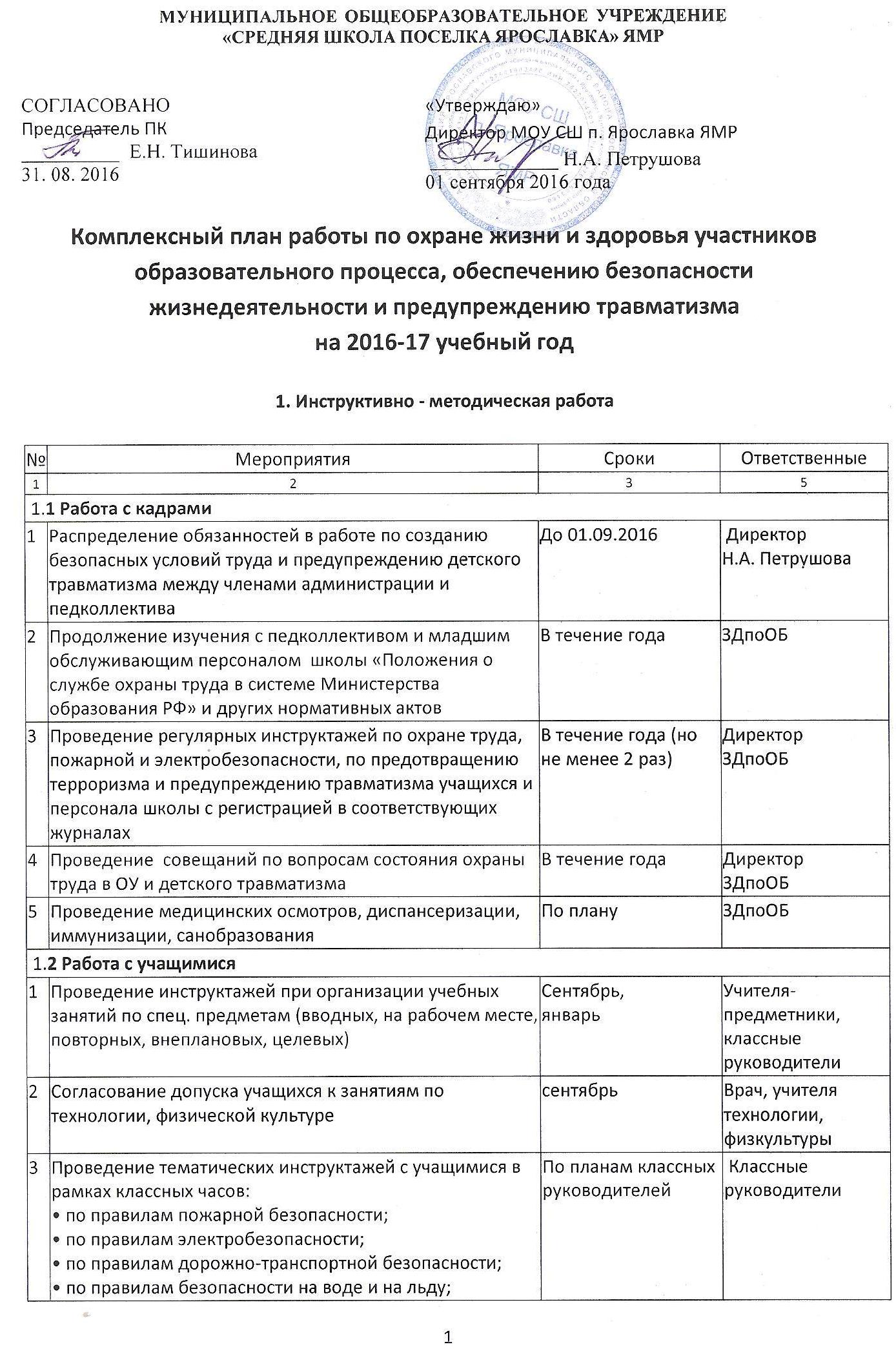 2. Делопроизводство по охране труда.3. Мероприятия по предупреждению детского травматизма4. Создание безопасных условий труда.5.Организация работы по гражданской обороне и ЧС6.Мероприятия по предупреждению террористических актов7.Мероприятия по противопожарной безопасности8. Внутришкольный контроль • по правилам безопасности на спортивной площадке;• по правилам безопасности при обнаружении взрывчатых веществ и подозрительных предметов;• по правилам поведения в экстремальных ситуациях;• по правилам безопасного поведения на железной дороге;• по правилам безопасного поведения во время схода снега с крыш и падения сосулек;• по правилам поведения во время каникул и др.5Проведение внеплановых инструктажей при организации внеклассных мероприятий, при несчастных случаях и изменениях  нормативных документов.В течение года по необходимостиЗам. директораКлассные руководители6Проведение целевых инструктажей при организации трудовой деятельности учащихся В течение годаОтветственный преподаватель 7Проведение внеплановых инструктажей по вопросам состояния детского травматизма в школе, районе.В течение годаКлассные руководители8Проведение профилактических бесед и обучение учащихся работниками  ГИБДД, УВД, ОСВОДа, пожарной части № 23, МЧСПо плану воспитательной работыЗДпоВРКлассные руководители9Проведение с учащимися общешкольных учебных эвакуацийВ течение года, не реже 3 разЗДпоОБ Зам. директора10 Оформление стендов по обеспечению безопасности жизнедеятельности учащихсяВ течение годаЗДпоОБ 11Проведение тематических  месячников по обеспечению безопасности жизнедеятельности учащихсяСогласно планов управления образованияЗДпоВРклассные руководители12Участие учащихся в мероприятиях разного уровня по обеспечению безопасности жизнедеятельности В течение годаЗДпоВР классные руководители13Проведение медицинских осмотров, диспансеризации, иммунизации учащихсяПо плануВрач, медицинская сестра школы14Профилактическая работа по вопросам здорового образа жизниПо плану воспитательной работыЗД по ВРКлассные руководители1.3 Работа с родителями1.3 Работа с родителями1.3 Работа с родителями1.3 Работа с родителями1Изучение с родителями вопросов обеспечения безопасности школьников в рамках педагогического всеобуча по темам:• предупреждение дорожно-транспортного травматизма детей;• соблюдение правил пожарной безопасности;• безопасное поведение на воде и на льду;• правила безопасности при обнаружении взрывчатых веществ и подозрительных предметов;• правила поведения в экстремальных ситуациях;• правила безопасного поведения на железной дороге;• правила поведения учащихся в период каникулПо плану воспитательной работы Зам. директораКлассные руководители2Работа с родителями по вопросам здорового образа жизниПо плану воспитательной работыЗам. директора №МероприятияСрокиОтветственность1Обновление инструкций по охране труда для учащихся и работников школыПо необходимости Директор, ЗДпоОБПредседатель ПК2Работа над пакетом локальных актов и документации по охране труда В течение годаДиректорЗам. директора председатель ПК 3Заключение с профсоюзным комитетом  соглашения по охране трудаСентябрьДиректорПредседатель ПК 4Составление актов проверки выполнения соглашения по охране трудаМай, по мере необходимостиДиректорПредседатель ПК 5Учеба по охране труда сотрудников МОУ СШ п. Ярославка ЯМРНоябрь 2016ЗДпоОБ№МероприятияСрокиОтветственные1Прием и аттестация кабинетов к началу учебного года выполнению  санитарно-гигиенических требований к учебным занятиямАвгустКомиссия2Обучение членов трудового коллектива, вновь принимаемых на работу,В течение годаЗДпоОБ3Проведение регулярных инструктажей с учащимися по поведению в школе (на переменах), во время каникул, гололеда, схода снега и падения сосулек, ледостава, перехода дороги и другое Не менее двух раз в годКлассные руководители ЗДпоВР4Изучение безопасного маршрута «Дом-школа-дом» для учащихся 1-4 классов СентябрьКлассные руководители ЗДпоВР5Проведение ситуативных игр на классных часах, на внеурочных занятиях. Тематика: -«что будет, если ударить одноклассника портфелем!»- «почему нельзя бегать во время перемены?» и др.Привитие ответственности за последствия своих поступков ПостоянноЗДпоВР6Тщательный разбор всех случаев травматизма, выявление виновных и путей предупреждения подобных случаев. ПостоянноКомиссияЗДпоОБ7Проведение оперативных совещаний по вопросам состояния охраны труда в ОУНа планёркахДиректор8Организация дежурства учителей и учащихся перед началом занятий и на переменах в течение учебного годаЗДпоВР9Организация динамической паузы в начальной школе перед началом уроков и после  урокаПостоянноУчителя начальных классов10Оформление в классах уголков по профилактике детского травматизма, создание папки методической литературы по обучению детей дорожной безопасности сентябрь-ноябрь  Классные руководители 11Занятия по профилактике детского травматизма на уроках ОБЖ в 6-11 классахСогласно рабочих программПедагог-организатор ОБЖ12Проведение лекций сотрудниками ГИБДД и МЧС с учащимися школыв течение учебного годаЗДпоВР№МероприятияСрокиОтветственные1Подготовка школы к началу нового учебного годаИюль-августДиректор, ЗДпоАХР,ЗДпоОБ2Подготовка школы к работе в зимних условияхОктябрь-ноябрьЗДпоАХР2Проверка учебных кабинетов и мастерских на предмет соответствия требованиям техники безопасностиАвгуст-сентябрь и в течении годаКомиссия3Техническое обслуживание автоматической пожарной сигнализации и системы оповещения по договору с обслуживающей организацией 1 раз в месяц по графику, 1 раз в квартал с составлением актаЗДпоОБЗДпоАХР4Проверка работы (ежедневно) и техническое обслуживание кнопки тревожной сигнализации по договору с обслуживающей организацией 1 раз в месяц по графикуЗДпоАХР5Промывка и опрессовка отопительной системыИюньЗДпоАХР6Проведение очередных испытаний электроустановки зданияИюль-августЗДпоОБ7Приобретение защитных средств для преподавателей спецкабинетов и технического персонала школыВ течение годаЗДпоАХР8Переоснащение школы новыми огнетушителями и перезарядка имеющихся В соответствии со срокамиЗДпоАХР9Следить за исправностью канализации и водопровода, отопительной системы, приборов освещенияВ течение годаЗДпоАХР10Следить за исправностью противопожарных дверей Постоянно, не реже 1 раза в квартал с оформлением акта проверки».ЗДпоАХР№МероприятияСрокиОтветственные1Выполнение основных мероприятий по плануГО и ЧС школыПо плануЗДпоОБ2Ревизия оснащения МОУ СШ п. Ярославка ЯМР комплектами индивидуальных средств защитыСентябрь ЗДпоАХР3Оформление уголков ОБЖ в учебных кабинетах и рекреациях школы В течение года Учитель ОБЖ4Проведение месячника ГО и ЧС- инструктивное совещание по проведению «Дня защиты детей»-организационно- подготовительная работа ко «Дню защиты детей»-проведение «Дня защиты детей»-совещание по итогам «Дня защиты детей» Издание итогового приказаапрель - майЗДпоОБ, ЗДпоВР Педагог-организатор Классные руководители№МероприятияСрокиОтветственные1Инструктажи педагогического и технического персонала, учащихся по темам:-действия по предупреждению установки взрывчатых веществ;-действия при обнаружении подозрительных предметов;-о порядке действий при получении анонимных сообщений с угрозами совершения актов терроризмаВ течение годаЗДпоОБ, ЗДпоАХР классные руководители 2Установка постов охраны ( дежурных) на  этажах школы.  ЕжедневноЗДпоВРДежурный администратор3Ежедневная проверка  подсобных помещений, подвалов, укромных мест В течение годаЗДпоАХР4Отработка практических действий по эвакуации персонала школы и учащихся по сигналу тревоги Не менее 2 раз в годЗДпоОБ5Наблюдение за автотранспортом, находящимся в пределах зоны безопасности школыВ течение годаДежурный администратор6Обследование территории и прилегающих помещений во время проведения массовых мероприятий с учащимися В течение годаЗДпоАХР , ЗДпоОБ №МероприятияСрокиОтветственные1Обновление инструкции по правилам пожарной безопасности и планов эвакуации с порядком действий при пожареПо необходимостиЗДпоОБ2Оформление  противопожарных уголков В течение годаЗДпоОБ Педагог-организатор3Издание приказов о назначении ответственных за противопожарное состояние здания школыДо 02 сентябряДиректор4Изучение с работниками Правил пожарной безопасности Не менее 1 раза в годЗДпоАХР , ЗДпоОБ5Проведение с учащимися бесед и занятий по правилам пожарной безопасности Регулярно по программе Классные руководители 6Проведение с учащимися инструктажа по правилам пожарной безопасности с регистрацией в классном журнале Сентябрь Январь Классные руководители 7Организация инструктажей по правилам пожарной безопасности со всеми работниками школы с регистрацией в специальном журналеОктябрь ЗДпоОБ8Проведение практических занятий с обучающимися и работниками школы по отработке плана эвакуации в случае возникновения пожараНе менее 2 раз в годЗДпоОБ9Проведение проверки сопротивления изоляции электросети и заземления оборудования с составлением протокола Май-АвгустЗДпоОБ10Проведение перезарядки огнетушителей, а также контрольное взвешивание углекислотных и порошковых огнетушителей. Занесение номеров огнетушителей в журнал учета первичных средств пожаротушенияИюнь-август ЗДпоАХР11Проверка исправности электроустановок, электровыключателей и контактов, наличия в электрощитах стандартных предохранителей и отсутствия оголенных проводовВ течение годаЗДпоАХР12Обеспечение соблюдения правил пожарной безопасности при проведении детских утренников, вечеров, новогодних праздников, других массовых мероприятий, установка во время их проведения обязательного дежурства работниковВ течение годаЗДпоВР и ЗДпоОБ13Организация хранения красок, лаков, растворителей и других легко воспламеняющихся жидкостей в несгораемых кладовках отдельно от здания школыВ течение годаЗДпоАХР14Систематическая очистка территории школы от мусора, недопущение его сжигания на территории постоянноЗДпоАХР№МероприятияСрокиОтветственные1Административно-общественный контроль за состоянием охраны труда, готовность помещений к новому  учебному годуАвгуст 
 
 Комиссия2Проверка классных журналов на наличие инструктажей учащихся по ТБВ течение учебного годаЗДпоОБ3Работа классных руководителей с учащимися, допустившими нарушение правил дорожного движения (на основании сообщении ГИБДД) В течение учебного годаЗДпоВРКлассные руководители4Проверка кабинетов технологии, физики, химии, информатики и физической культуры на предмет соблюдения требований охраны труда.1 раз в четвертьКомиссияЗДпоОБ5Отработка навыков практических действий в условиях ЧС Не менее 2 раз в годЗам. директора6Изучение процесса подготовки и проведения «Дня защиты детей»Апрель-майЗДпоВР7Соблюдение норм охраны труда при проведении уроков физкультуры и технологииВ течение годаЗам. директора8Выполнение обучающимися инструкций по ОТ на уроках химии, физики, технологии, физической культуры  и информатикиВ течение годаЗам. директора9Анализ работы по предупреждению детского травматизмаМай и посла каждого  НС ЗДпоВР10Проверка состояния школьных электросетей, электроприборов и соблюдения мер электробезопасности в образовательном процессе В течение годаЗДпоАХР11Проверка хранения прекурсоровСентябрь ЯнварьУчитель химии12 Контентная фильтрация входной информациипостоянноЗДпоОБ